2024年3月18日保育培训活动安排培训主题：儿童日常卫生与健康管理培训主持人：朱萍培训形式：现场会议培训时间：2024年3月18日中午一、培训目标提高保育员对儿童日常卫生与健康管理的认识和能力，确保幼儿园环境的清洁与卫生，预防疾病的发生。二、培训内容1.儿童个人卫生指导指导儿童养成饭前便后洗手的习惯，正确使用洗手液和流动水。教授儿童正确的刷牙方法和频率，强调口腔健康的重要性。定期检查儿童的指甲、头发和皮肤，保持整洁。2.环境卫生管理每日对教室、玩具、餐具等进行清洁和消毒。定期开窗通风，保持室内空气新鲜。垃圾分类处理，避免细菌滋生。3.疾病预防与控制了解常见儿童疾病的传播途径和预防措施。发现儿童有异常症状时，及时报告并采取隔离措施。配合保健医生进行疫苗接种和健康检查。4.健康饮食教育教授儿童认识各种食物，了解其营养价值。鼓励儿童不挑食、不偏食，培养良好的饮食习惯。注意饮食卫生，避免食物中毒。三、培训方法通过讲解、示范、互动讨论等方式进行培训，确保保育员能够掌握并运用所学知识。四、培训效果评估通过问卷调查、实际操作考核等方式对保育员的培训效果进行评估，及时发现问题并进行改进。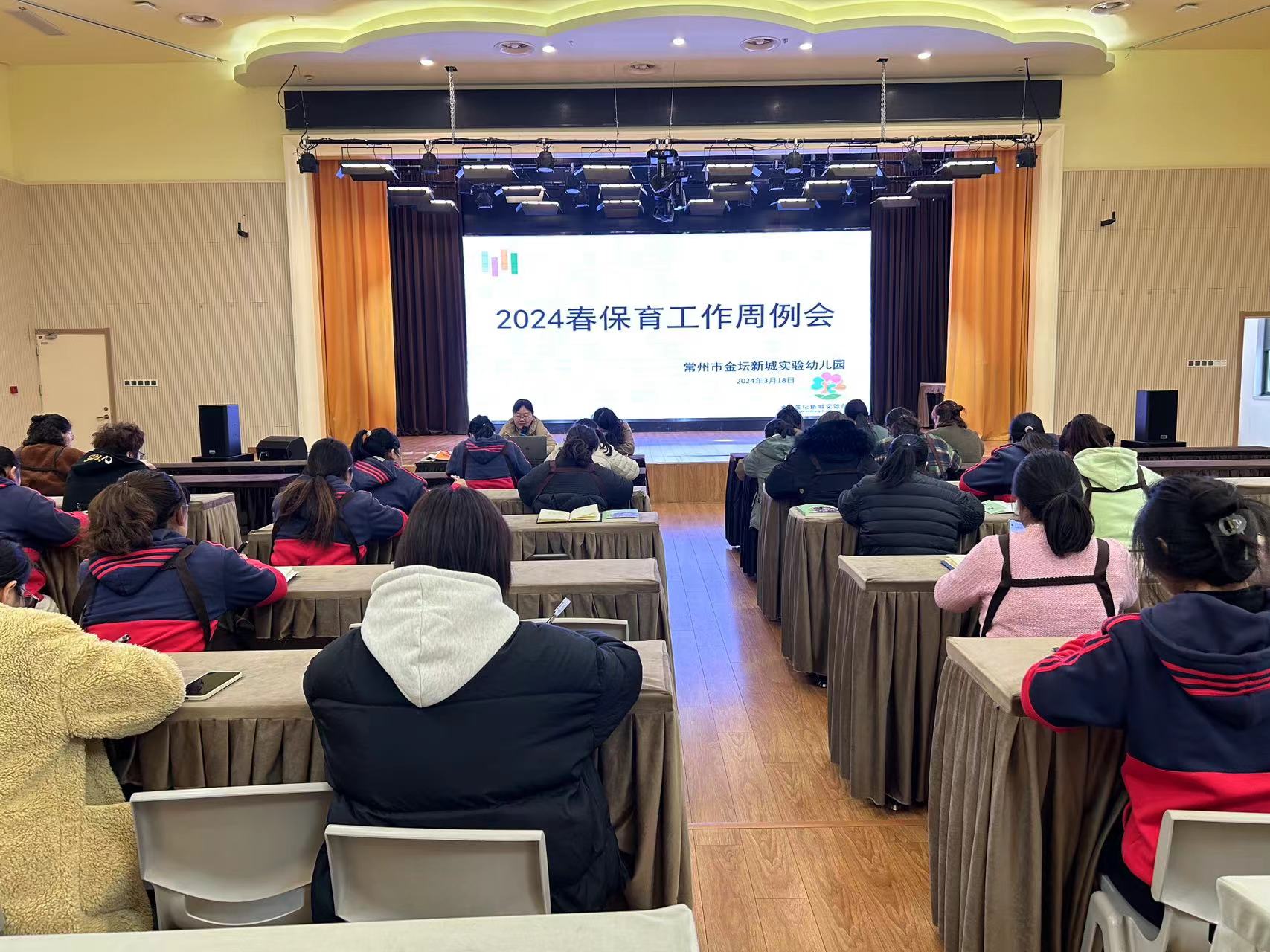 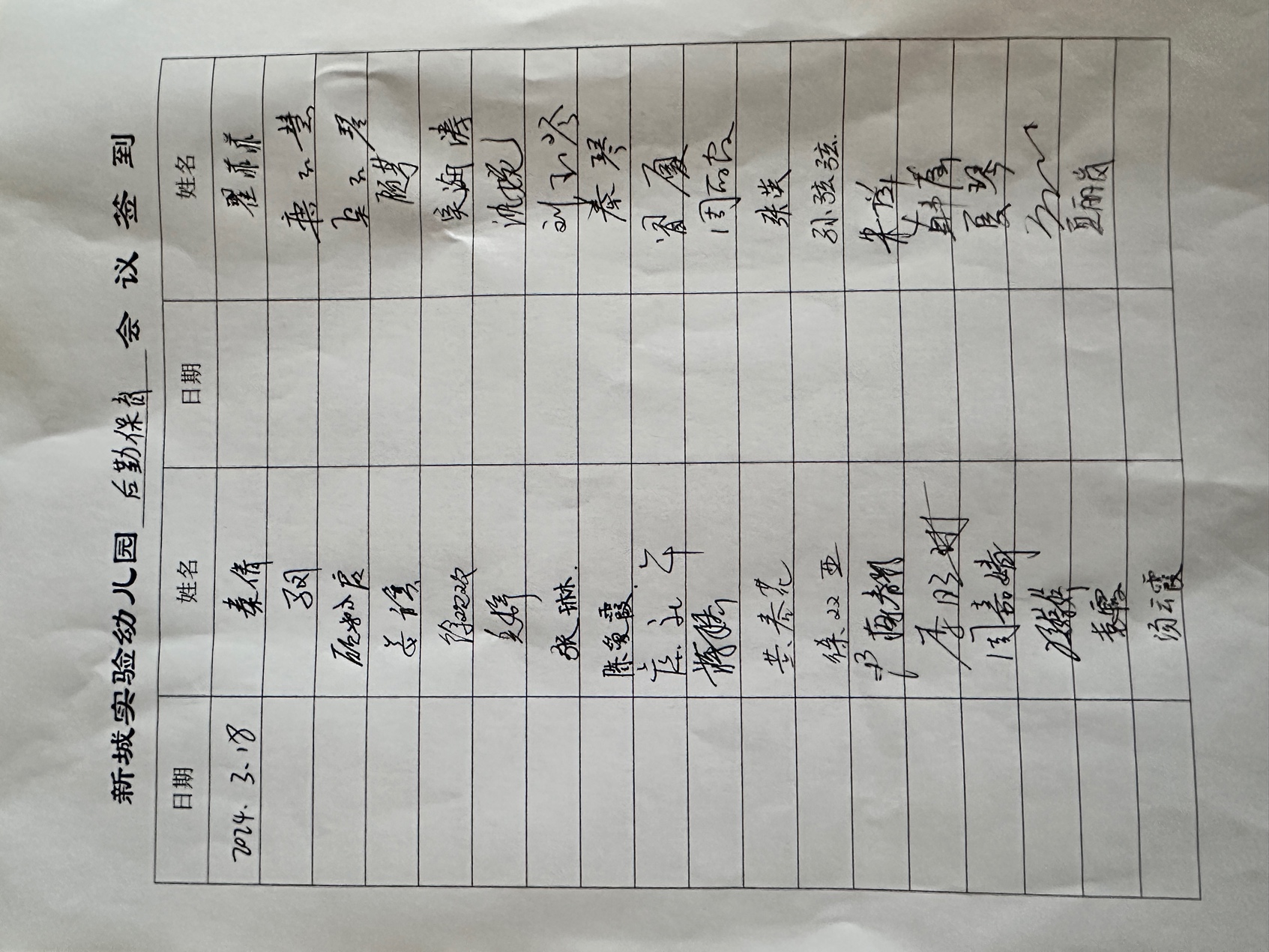 